Should I send my child into school today? – a Ditton Lodge Guide for Parents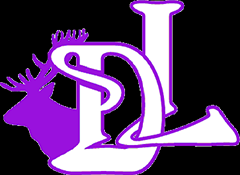 .